SLOVENŠČINA, PETEK, 24. APRIL 2020DANES SE PONOVNO VIDIMO NA ZOOMU OB 10.00. UPAM, DA SE VIDIVA.DA MALO RAZMIGAŠ MOŽGANČKE IN JEZIK, ZAIGRAJ TO BESEDNO IGRO Z NEKOM. IGRA SE IMENUJE: TRI BESEDE-PAMETEN STAVEK: 
PRAVILA:IGRALCI SE DOGOVORIJO, KATERO ČRKO BODO IZBRALI, NATO TRIJE IZMED NJIH (ALI PA EDEN) POVEDO BESEDO, KI SE ZAČNE S TO ČRKO. PRIPOVEDOVALEC PA MORA TE BESEDE POVEZATI V »PAMETEN« STAVEK, ČETUDI SO NESMISELNE. SMEH JE ZAGOTOVLJEN. 
PRIMER: KOKOŠ, KITARA, KOPALKE. 
STAVEK: SOSEDOVA KOKOŠ JE V NOVIH KOPALKAH IGRALA KITARO.PRIMER: DOKOLENKE, DREVO, DINOZAVERSTAVEK: DINOZAVER PIKI SI JE OBLEKEL NOVE DOKOLENKE. KO JE ŠEL NA SPREHOD SKOZI GOZD, SO SE MU VSE ŽIVALI SMEJALE. SKRIL SE JE ZA DREVO.REŠI ŠE ENO NALOGO NA NASLEDNJI POVEZAVI:SADJE, VSTAVLJANJE IN ISKANJE BESED V OSMEROSMERKIKO PRIDEŠ DO KONCA UČNEGA LISTA IN STISNEŠ GUMB FINISH, POŠLJI REZULTATE MENI NA MAIL: skocjan.miuc@gmail.com. TOREJ IZBEREŠ DESNI NAPIS (EMAIL MY ANSWERS TO MY TEACHER). 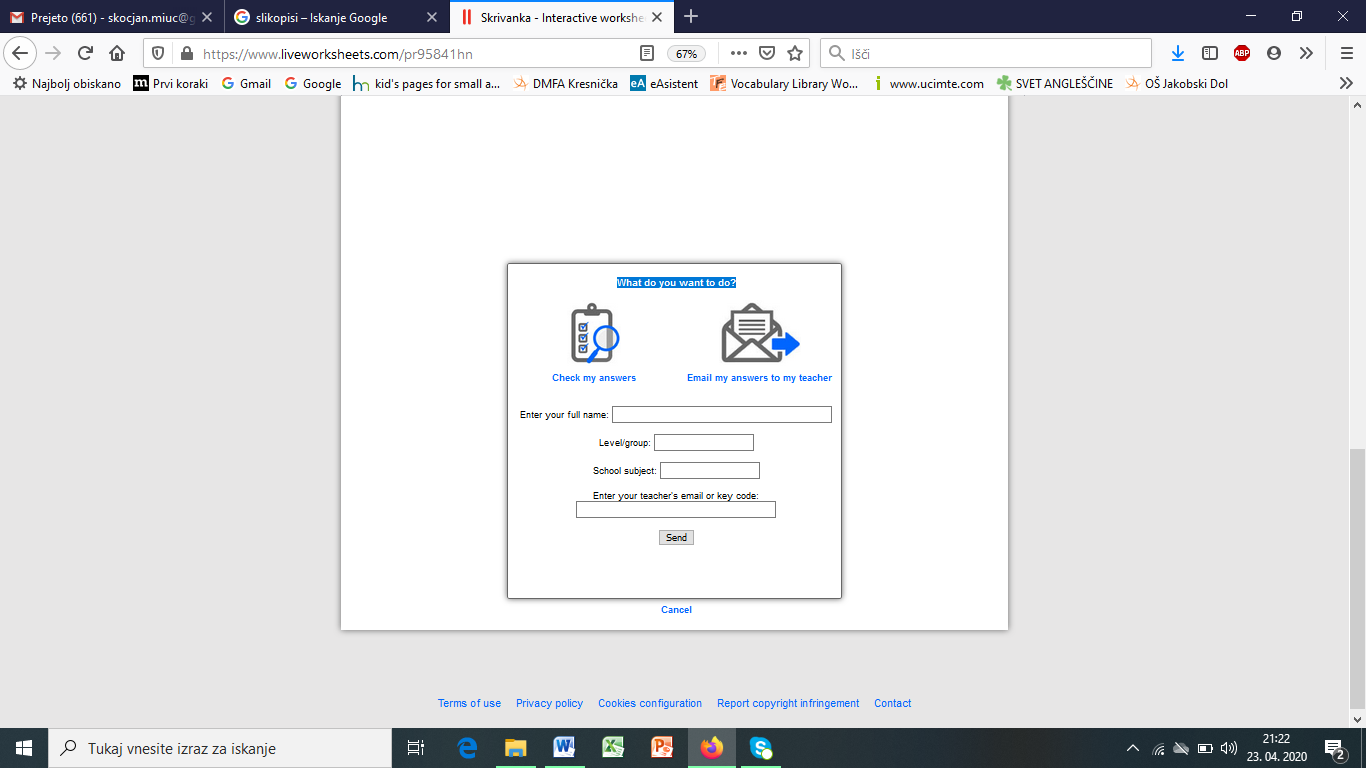 NA NASLEDNJI STRANI SO REŠITVE, VENDAR JIH NE GLEJ, DOKLER NALOGE NE REŠIŠ.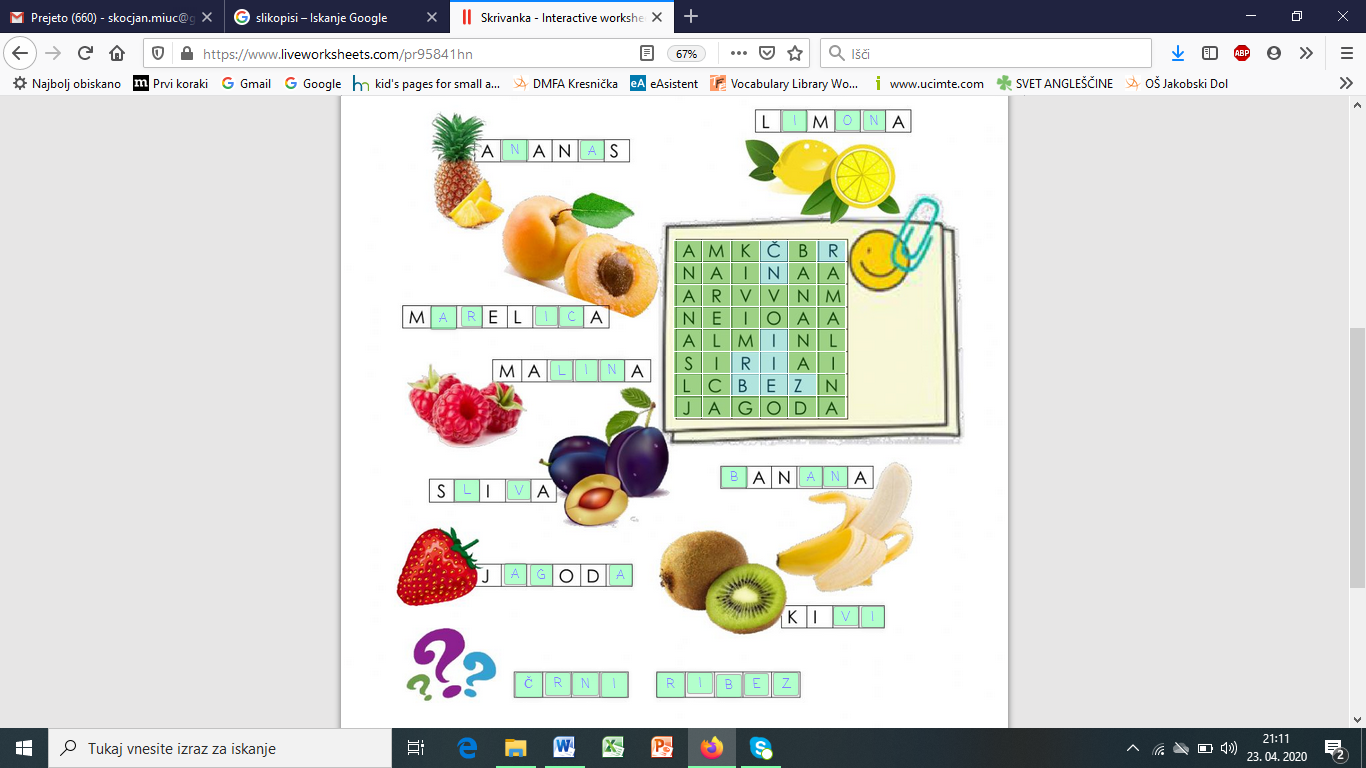 